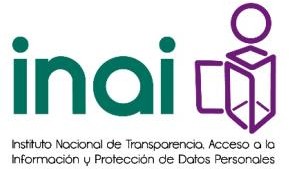 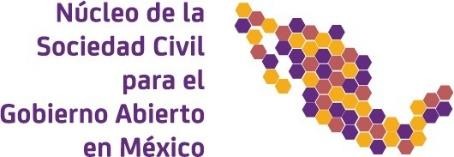 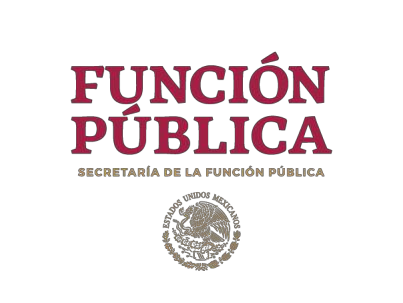 Ciudad de México, a 5 de marzo de 2019México reactiva el proceso nacional de la Alianza para el Gobierno AbiertoEl nuevo gobierno representado por la Secretaría de la Función Pública (Función Pública), el Instituto Nacional de Transparencia, Acceso a la Información y Protección de Datos Personales (INAI) y el Núcleo de Organizaciones de la Sociedad Civil (NOSC), reanudan el proceso nacional de la Alianza para el Gobierno Abierto en México mediante la creación de una nueva figura de coordinación denominada Comité Coordinador.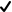 El Comité Coordinador acuerda una hoja de ruta para atender la problemática de vigilancia estatal ilegal en México y para ello como primera acción se llevará a cabo un foro público el 26 de marzo para dar inicio a la construcción e implementación de una política pública para evitar que otro episodio como el de Pegasus vuelva a ocurrir.Se establecen las condiciones para iniciar la construcción colaborativa del Cuarto Plan de Acción 2019-2021 de México ante la Alianza para el Gobierno Abierto.Los integrantes del Comité Coordinador de la Alianza para el Gobierno Abierto (AGA) en México—conformado por la Secretaría de la Función Pública, el NOSC y el INAI—, han reactivado el diálogo y los trabajos para coordinar los procesos de construcción, seguimiento y evaluación de los Planes de Acción Nacionales de México ante dicha iniciativa internacional. Durante el mes de febrero, se han realizado dos reuniones preparatorias para abordar los alcances de la reanudación de los trabajos y el diseño de la hoja de ruta para atender la problemática de vigilancia estatal ilegal en México.Tras la denuncia de presuntos actos de espionaje ilegal contra activistas y defensores de derechos humanos, así como la modificación de alcances a los compromisos del Tercer Plan de Acción que derivó en la salida del NOSC del Secretariado Técnico Tripartita en mayo de 2017, los integrantes del Comité Coordinador han acordado una hoja de ruta para evitar que otro episodio como el de Pegasus vuelva a ocurrir.Esta hoja de ruta establece la realización de un foro público el 26 de marzo del año en curso cuyo objetivo es impulsar un diálogo abierto y plural en torno a la vigilancia estatal en México para elaborar una política de prevención y control de esta problemática, la cual se diseñará mediante un proceso colaborativo que incluya consultas, entrevistas, sesiones y talleres con personas clave (personas servidoras públicas, integrantes de la academia, especialistas y representantes de la sociedad civil, nacionales e internacionales).1Cabe señalar que tanto el titular del Ejecutivo Federal como el INAI han reprobado en diversas ocasiones cualquier acto de espionaje y de intervención de comunicaciones sin controles judiciales. De igual forma, el INAI, desde la denuncia que hicieran las organizaciones de la sociedad civil, ha mostrado su compromiso con la protección de datos personales, tal como se demuestra en la reciente resolución de su Pleno respecto al uso del malware Pegasus. La hoja de ruta acordada atiende exigencias sociales mínimas para que en México se pueda llegar a garantizar la legalidad, transparencia y rendición de cuentas en el uso de tecnologías para la vigilancia gubernamental.Por su parte, el Comité Coordinador —como espacio de toma de decisiones de la AGA en México— se fortalece al incorporar como un nuevo participante permanente a un representante del sector académico. De esta manera, se establecen las condiciones para iniciar el proceso de construcción del Cuarto Plan de Acción 2019-2021 de México, el cual deberá presentarse a más tardar el 31 de agosto de 2019.De esta manera, la Alianza para el Gobierno Abierto en México busca contribuir a la democratización de la toma de decisiones gubernamentales y la apertura de espacios de deliberación ciudadana, mediante el diseño y co construcción de compromisos encaminados a promover la presencia de la sociedad en la toma de las decisiones públicas.AtentamenteDra. Irma Eréndira Sandoval BallesterosSecretaria de la Función PúblicaMtro. Joel Salas SuárezComisionado y Coordinador de la Comisión de Gobierno Abierto y Transparencia del Instituto Nacional de Transparencia, Acceso a la Información Pública y Protección de Datos PersonalesMtro. Juan Manuel Casanueva VargasDirector General de SocialTIC y Coordinador del Núcleo de Organizaciones de la Sociedad Civil2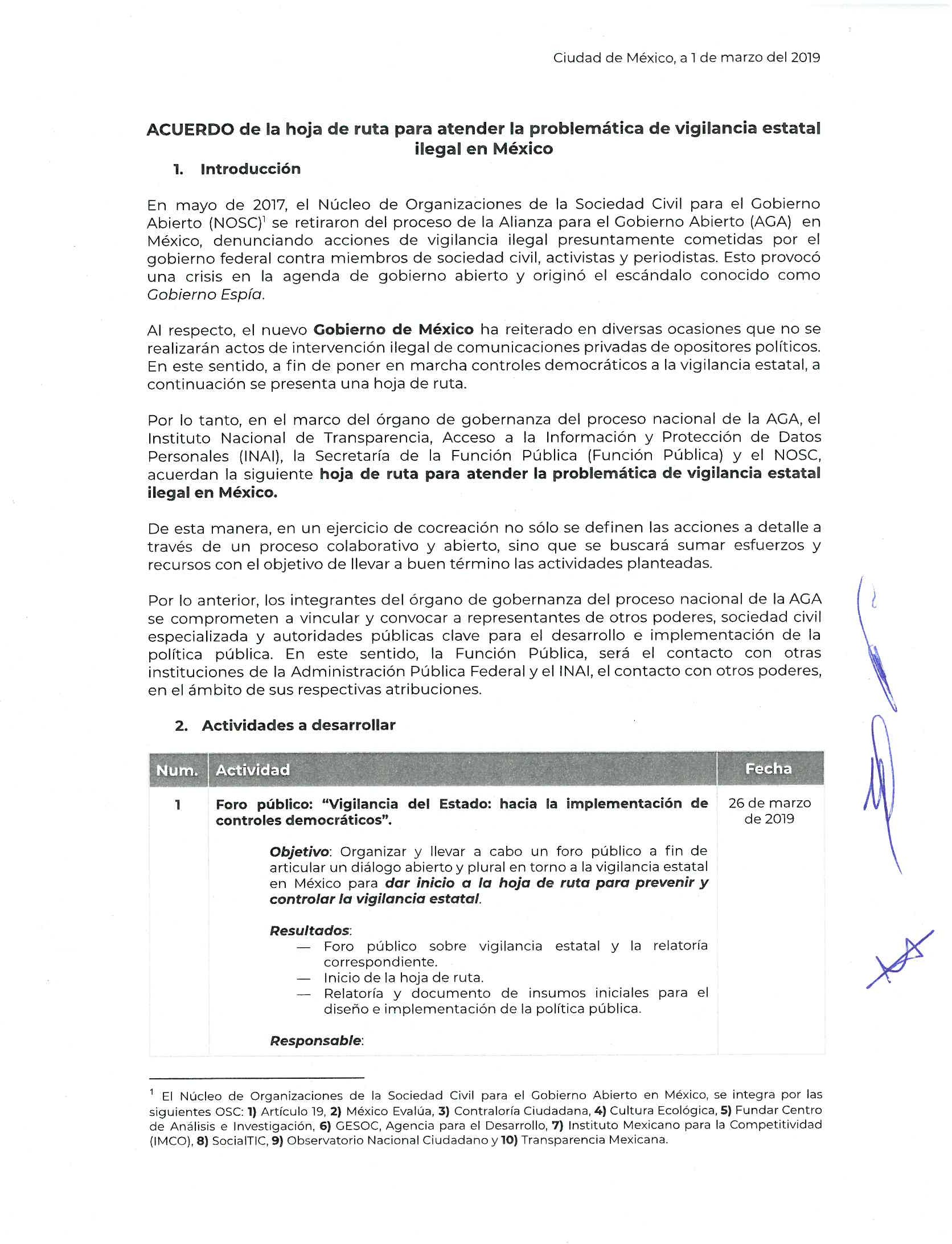 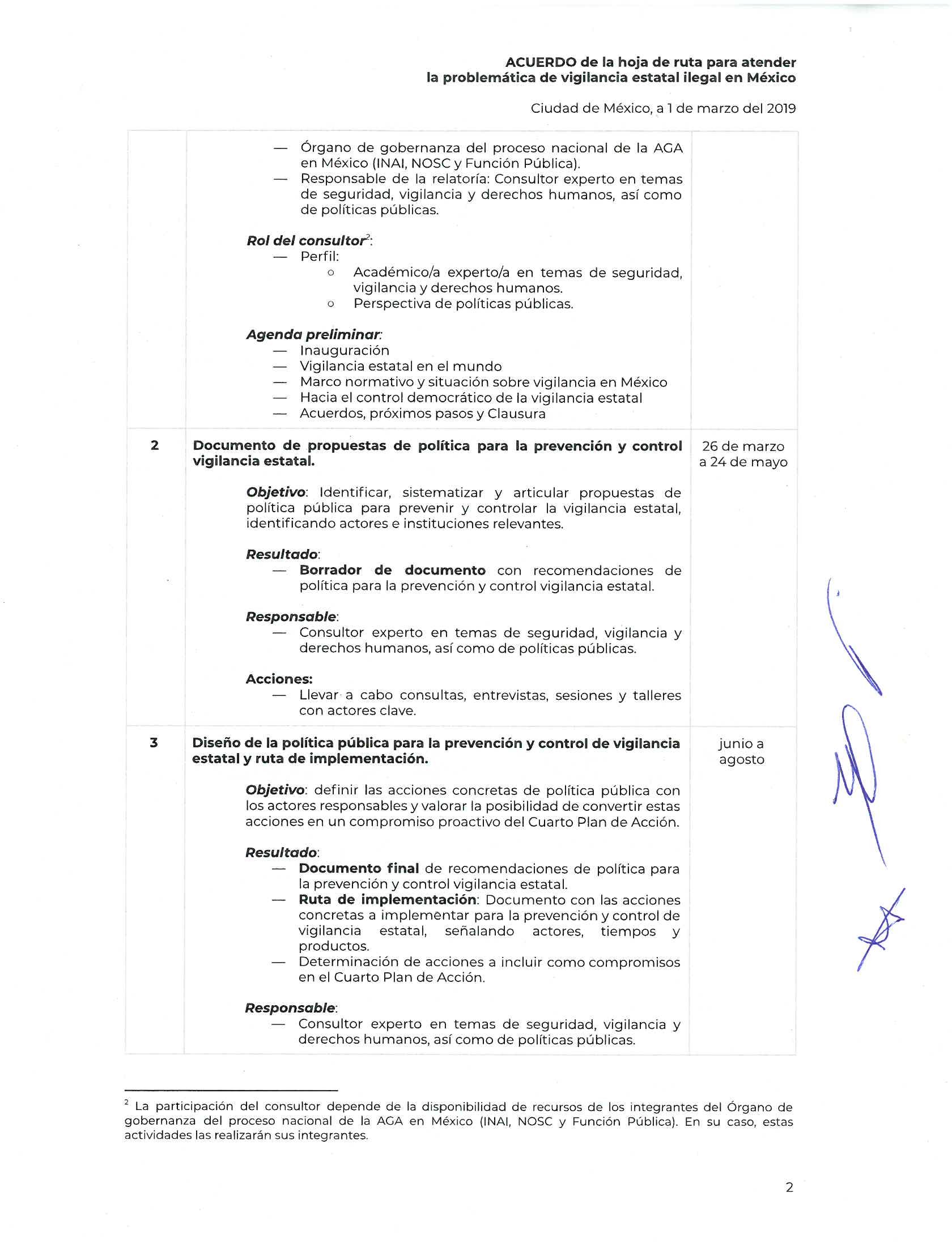 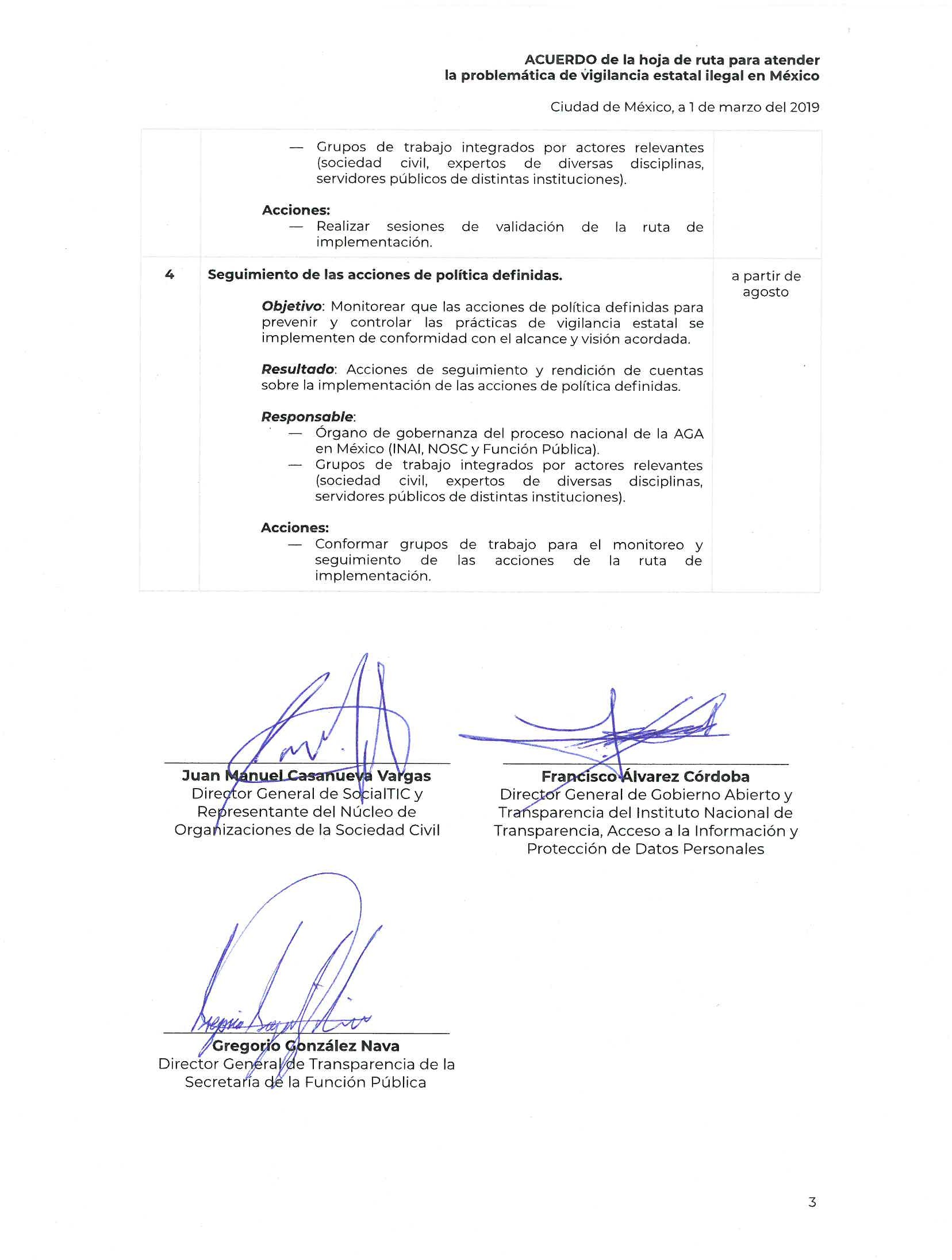 